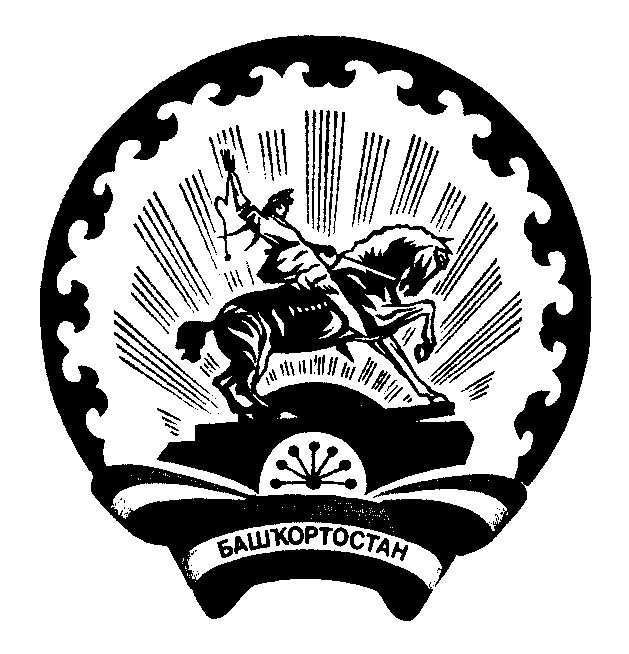 БАШ?ОРТОСТАН  РЕСПУБЛИКА3Ы                                                    АДМИНИСТРАЦИЯ СЕЛЬСКОГО ПОСЕЛЕНИЯБ2Л2Б2й РАЙОНЫ МУНИЦИПАЛЬ                                                      УСЕНЬ-ИВАНОВСКИЙ СЕЛЬСОВЕТРАЙОН 292Н-ИВАНОВКА АУЫЛ                                                           МУНИЦИПАЛЬНОГО РАЙОНА БЕЛЕБЕЕВСКИЙСОВЕТЫ АУЫЛ БИЛ2М23Е ХАКИМИ2ТЕ                            РАЙОН РЕСПУБЛИКИ БАШКОРТОСТАН452033, Б2л2б2й районы, )с2н-Ивановка ауылы,                                        452033, Белебеевский район, с.Усень-Ивановское,Гагарин урамы,101                                                                                           ул.Гагарина, 101     БОЙОРО?                                                                       РАСПОРЯЖЕНИЕ                      «28»ноябрь 2013й                             №37-к                                       «28»ноября 2013гО назначении контрактного управляющего      В соответствии со статьей 38 Федерального закона от 5 апреля 2013г № 44-ФЗ « О контрактной системы в сфере закупок товаров, работ, услуг для обеспечения государственных и муниципальных нужд»      1.Назначить контрактным управляющим - должностным лицом, ответственным за осуществление закупки или нескольких закупок, включая исполнение каждого контракта специалиста администрации сельского поселения Усень-Ивановский сельсовета 2 категории муниципального района Белебеевский район Республики Башкортостан Пыжьянову Е.И., выполняющим следующие функции:       1) разрабатывает план закупок, осуществляет подготовку изменений для внесения в план закупок, размещает в единой информационной системе план закупок и внесенные в него изменения;      2) разрабатывает план-график, осуществляет подготовку изменений для внесения в план - график, размещает в единой информационной системе план - график и внесенные в него изменения;      3) осуществляет подготовку и размещение в единой информационной системе извещений об осуществлении закупок, документации о закупках и проектов контрактов, подготовку и направление приглашений принять участие в определении поставщиков (подрядчиков, исполнителей) закрытыми способами;       4) обеспечивает осуществление закупок, в том числе заключение контрактов;       5) участвует в рассмотрении дел об обжаловании результатов определения поставщиков (подрядчиков, исполнителей) и осуществляет подготовку материалов для выполнения претензионной работы;      6)организует в случае необходимости на стадии планирования закупок консультации с поставщиками (подрядчиками, исполнителями) и участвует в таких консультациях в целях определения состояния конкурентной среды на соответствующих рынках товаров, работ, услуг, определения наилучших технологий и других решений для обеспечения государственных и муниципальных нужд;     7)осуществляет иные полномочия, предусмотренные Федеральным законом от 5 апреля 2013 г № 44-ФЗ «О контрактной системы в сфере закупок товаров, работ, услуг для обеспечения государственных и муниципальных нужд».   2. Внести изменения в должностную инструкцию специалиста 2 категории, ответственного за осуществление закупки или нескольких закупок, включая исполнение каждого контракта.   3.Распоряжение вступает в силу с 1 января 2014 года.   4.Контроль за выполнением настоящего распоряжения оставляю за собой.Глава сельского поселения                                                         Д.В.ДенисовС распоряжением ознакомлена                                                Е.И.Пыжьянова